Технологическая карта урока№Этап урокавремяДеятельность учителяДеятельность учащихсяУУДПримечание1.Организационный момент3Учитель проверяет готовность к уроку.Учитель приветствует учащихся.Good morning, children!How are you today? Who is on duty today?Who is absent? Why?Учащиеся демонстрируют свою готовность к уроку.Учащиеся здороваются с учителем и отвечают на его вопросы.Личностные: принятие своей роли ученика, соблюдение определенных правил поведения;Регулятивные: волевая саморегуляция, контроль своей готовности к уроку;Коммуникативные: умение вступать в мини-диалогПринятие сигнала к началу учебной деятельности. Создается психологическая готовность к переходу от отдыха к учебной деятельности.2. Целеполагание.Постановка цели и задач урока.3Учитель организует просмотр презентации и подводит детей к формулированию темы урока.Slide 2.Look at the screen. You can see English proverbs.Read them and try to guess their Russian equivalents.Try to guess what  we are going to talk about this lesson?What is this lesson about?Учащиеся читают пословицы и подбирают к ним русскиеэквиваленты.Учащиеся стараются определить  тему урока, высказывают свои предположения.Познавательные: Принимать участие в беседе, формулировать и ставить познавательные цели.Регулятивные: Уметь планировать свою деятельность в соответствии с целевой установкой.Личностные: Мотивация учебной деятельности (социальная, учебно-познавательная)Коммуникативные: Взаимодействуют с учителем во время фронтальной беседыРазвитие речи учащихся3.Фонетическая разминка.3Учитель организует просмотр презентации и предлагает учащимся прочитать стихотворение и вставить пропущенные слова.Slide 3.Read the poem and fill in the missing words:  
 is, are, with, as, up, this, outsideThis …..my house,         ….. is the door,  The windows ….. clean,  And so is the floor!  …… there’s a chimney,  As tall …. can be,  …. smoke that goes …..,  Come and see!  Учитель предлагает учащимся прочитать стихотворение.Read the poem. Pronounce it correctly.Учащиеся самостоятельно читают стихотворение и пытаются вставить пропущенные слова.Учащиеся читают стихотворение, обращая внимание на правильное произношение звуков и интонацию.Регулятивные: осуществлять самоконтроль правильности произношения.Личностные: формировать этические чувства-доброжелательность и эмоционально-нравственную отзывчивость.Познавательные: Извлекать необходимую информацию из прочитанного.Развитие навыков чтения, развитие речи учащихся4Актуализация знаний.4 Учитель организует просмотр презентации и предлагает учащимся назвать как можно больше слов в каждой группе.Slide 4.Мозговой штурм.Т: We`ll have brain storm. Name all possible words connected with the topic “House”. Класс делится на группы по количеству рядов в кабинете.Учащиеся вспоминают и называют слова в каждой группе. Опрос проходит в виде соревнования по группам.Познавательные: Принимать участие в беседе. Регулятивные: Уметь планировать свою деятельность в соответствии с целевой установкой.Личностные: Мотивация учебной деятельности (социальная, учебно-познавательная)Коммуникативные: Взаимодействуют с учениками во время работы в группеРазвитие речи учащихсяАктуализация знаний.6Учитель организует просмотр презентации и предлагает учащимся прочитать описание комнат и определить тип комнаты.Slides 5-11.Read the descriptions of the rooms.1. There is a cooker, a fridge, a dishwasher, some cupboards in this room. We cook here.2. There is a big table and some chairs in this room. We have lunch here.3. There is a sofa, some armchairs, a TV and shelves with books in this room. We can have a rest, watch TV and read books here.4. There are a lot of flowers and fruit trees here.5. There is a shower, a sink, a bath and a washing machine in this room. We brush teeth, wash face and hands here.6. There is a bed, a wardrobe and bedside tables in this room. We sleep there.7. There is a wardrobe and a mirror in it. We put on and put off our coats there.  После каждой картинки учитель предлагает рассказать, что находится в этой комнате. Учитель задаёт вопрос. What is there in this room?Учащиеся читают описание комнат и определяют тип комнаты. После этого отвечают на вопрос, рассказывают о том, что находится в каждой комнате.Познавательные: Осуществлять актуализацию полученных знанийКоммуникативные: Формировать умение слушать и вступать в диалогЛичностные: Мотивация учебной деятельности (социальная, учебно-познавательная)Регулятивные: выбирать действия в соответствии с поставленной задачей, использовать речь для регуляции своего действия.Развитие речи учащихсяАктуализация знаний.3Учитель организует просмотр презентации и предлагает учащимся прочитать слова и найти лишнее слово в каждой группе.Slides 12-15.Read words in each group. Can you name the odd word out?Учащиеся читают слова в каждой группе, находят лишнее слово и объясняют,  почему они так думают.Познавательные: Принимать участие в беседе. Регулятивные: Уметь планировать свою деятельность в соответствии с целевой установкой.Личностные: Мотивация учебной деятельности (социальная, учебно-познавательная)Коммуникативные: Взаимодействуют с учителем во время фронтальной беседыРазвитие речи учащихсяАктуализация знаний.3Учитель организует просмотр презентации и предлагает учащимся прочитать загадки и отгадать их. Slides 16-19 .Can you guess the riddles?This is a house
with one window in it,
showing films
nearly every minute. a TV set I have legs –
one, two, three, four,
but I can`t walk
across the floor. a chair I go at night and all the day,    but I never go away. a clock It can be round, can be square.We can see it anywhere:In the kitchen, living room…There’s one for little Mabel.What is this ?It’s our…   tableУчащиеся читают загадки и называют ответ.Познавательные: Принимать участие в беседе. Регулятивные: Уметь планировать свою деятельность в соответствии с целевой установкой.Личностные: Мотивация учебной деятельности (социальная, учебно-познавательная)Коммуникативные: Взаимодействуют с учителем во время фронтальной беседыРазвитие речи учащихся5.Динамическая пауза.26.Применение знаний и умений в новой ситуации.2Учитель предлагает учащимся ответить на вопрос.Slide 12.Some people live in unusual houses. What unusual houses do you know? Учитель организует просмотр презентации и предлагает назвать необычные дома, которые изображены на слайде.Учащиеся отвечают на вопрос. Учащиеся называют слово к каждой картинке. Познавательные: Осуществлять актуализацию новых лексических единиц, основываясь на учебную ситуацию и личный опыт.Регулятивные: Принимать и сохранять учебную цель и задачи.Коммуникативные: Слушать учителя и друг друга для воспроизведения и восприятия необходимых сведений и поддержания учебно–деловой беседы.Личностные: формировать навыки сотрудничества в разных ситуацияхРазвитие речи учащихся2Учитель организует просмотр презентации и предлагает учащимся ответить на вопросы.Slide 13.Look at the picture and answer the questions. Where is the house?Is it usual or unusual house?Would you like to live in it?Учащиеся отвечают на вопросы учителя.Познавательные: Осуществлять актуализацию новых лексических единиц, основываясь на учебную ситуацию и личный опыт.Регулятивные: Принимать и сохранять учебную цель и задачи.Коммуникативные: Слушать учителя и друг друга для воспроизведения и восприятия необходимых сведений и поддержания учебно–деловой беседы.Личностные: формировать навыки сотрудничества в разных ситуацияхРазвитие речи учащихсяПервичное усвоение новых знаний. Работа с текстом.Первичная проверка понимания.5Учитель просит учащихся открыть учебники и прочитать текст. Во время чтения текста они заполняют таблицу.Slide 14.Open your books at page 35.Read the text and complete the table.Учащиеся читают вслух текст и заполняют таблицу.После чтения текста учащиеся отвечают на вопросы, проверяют свои ответы в тетради.Познавательные: Осуществлять актуализацию новых лексических единиц, основываясь на учебную ситуацию и личный опыт.Регулятивные: Принимать и сохранять учебную цель и задачи.Коммуникативные: Слушать учителя и друг друга для воспроизведения и восприятия необходимых сведений и поддержания учебно-деловой беседы.Личностные: формировать навыки сотрудничества в разных ситуацияхРазвитие навыков чтенияПроверка понимания прочитанного текста.4Учитель предлагает учащимся прочитать утверждение и сказать, соответсвует ли оно содержанию прочитанного текста. Если нет, то учащиеся должны исправить  неверное утверждение, используя нужную  информацию из текста.Slide 15.Work in pairs.Read the statements and say if they are  true or false. Correct the false statements.Ben is 16 years old.Ben’s parents live in a terraced house.Ben is writing an article about his den with advice and instructions.Ben’s den is in a big tree behind his school.Ben’s den is very cosy.There is a bed in the den.There is a new sofa  in the den. There is a fridge in the den. There is hot and cold water  in the den.There is  electricity in the den.Ben’s  den is a noisy place because birds sing very loudly.Ben sleeps in the den.Ben does his homework in the den.Ben plays the guitar in the den.At the weekends, Ben and his friends relax in the den.Учащиеся зачитывают предложения и исправляют неверные утверждения.Познавательные: Осознанно и произвольно строить речевые высказывания в устной форме.Коммуникативные: Использовать речевые, опорные и наглядные средства для выполнения задания.Регулятивные: Осуществлять самоконтроль и анализировать допущенные ошибки.Личностные: Формировать этические чувства, прежде всего-доброжелательность.7.Обобщение и систематизация знаний.4Учитель дает итоговое задание:  составить Синквейн.  Это стихотворение, написанное по следующим правилам:1 строка – одно существительное, выражающее главную тему cинквейна.2 строка – два прилагательных, выражающих главную мысль.3 строка – три глагола, описывающие действия в рамках темы.4 строка – фраза, несущая определенный смысл.5 строка – заключение в форме существительного (ассоциация с первым словом).TreehouseCosy and smallRelax, play, sing Built without any helpThe best place for me.Учащиеся произносят свои предложения по строкам в логическом порядке. Если предложения верны – то в конце получается связный стих на английском языке по заданной теме.Регулятивные: достижение поставленной учебной задачи , формулировка выводов на основе пройденного материалаЛичностные:  оценивать жизненные ситуации  с разных точек зрения Синквейн развивает образное мышление.8.Рефлексия.1Учитель спрашивает, что понравилось детям, а что нет. Задает вопросы о возникших трудностях с целью дальнейшего их устранения, выявления пробелов в знаниях учащихся.We have worked today very well. Did you like the lesson?Ученики обсуждают возникшие трудности, планируют направление своей деятельности по устранению пробелов в знаниях.Участвуют в устной беседе, подводят итоги.Познавательные: Оценивать процесс и результат деятельности.Коммуникативные: Формулировать собственное мнение и позицию.Регулятивные: Выделять и формулировать , осуществлять пошаговый контроль. Личностные: Формировать адекватную мотивацию учебной деятельности, понимать значение знаний для человека.Взаимооценка и самооценка.9.Подведение итогов  урока.1Your marks for the lesson .....Your homework: tell about your unusual house.Thank you for your work . The lesson is over . Good-bye.Познавательные: Осуществлять анализ информации.Коммуникативные: Ставить вопросы, обращаться за помощью, формулировать свои затруднения.Регулятивные: Использовать речь для регуляции своего действия.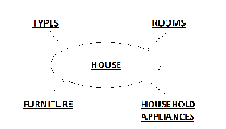 